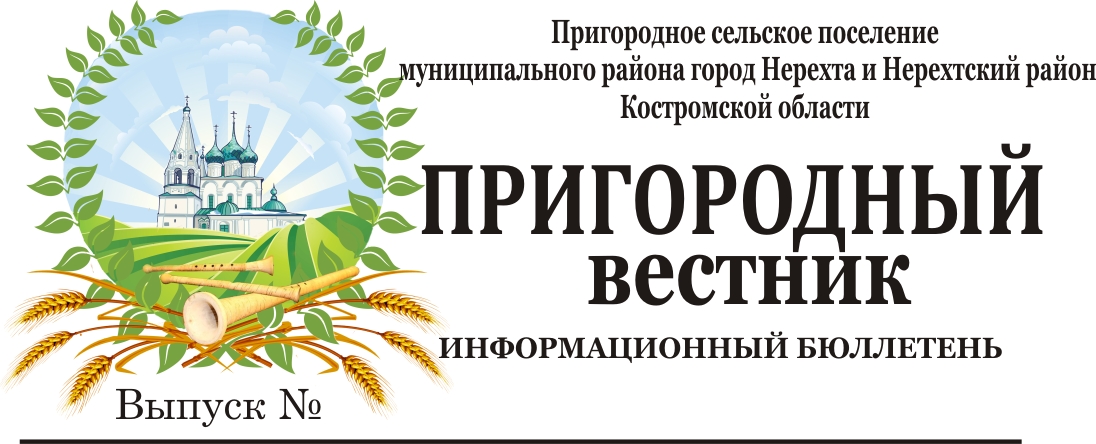 АДМИНИСТРАЦИЯПРИГОРОДНОГО СЕЛЬСКОГО ПОСЕЛЕНИЯМУНИЦИПАЛЬНОГО РАЙОНА ГОРОД НЕРЕХТА ИНЕРЕХТСКИЙ РАЙОН КОСТРОМСКОЙ ОБЛАСТИРАСПОРЯЖЕНИЕОт 26 апреля 2021 г.   № 53О ВНЕСЕНИИ ИЗМЕНЕНИЙ В ИНФОРМАЦИОННОЕ СООБЩЕНИЕ О ПРОВЕДЕНИИ АУКЦИОНА НА ПРАВО ЗАКЛЮЧЕНИЯ ДОГОВОРА АРЕНДЫ ЗЕМЕЛЬНОГО УЧАСТКА	В связи с допущенной опечаткой в информационном сообщении о проведении аукциона на право заключения договора аренды земельного участка с кадастровым номером 44:13:061103:370, назначенного на 11 мая 2021 года, размещенного на официальном сайте torgi.gov.ru 08 апреля 2021 года за № 080421/0645295/02, 1.Внести в информационное сообщение о проведении аукциона на право заключения договора аренды земельного участка следующие изменения:- в абзаце втором раздела 6 информационного сообщения слова «до 06 августа 2021 года» заменить на слова «до 06 мая 2021 года».2.Настоящее распоряжение и информационное сообщение с внесенными изменениями разместить на официальном сайте Российской Федерации torgi.gov/ru и на официальном сайте администрации Пригородного сельского поселения.3.Контроль за выполнением настоящего распоряжения возложить на главного специалиста по имущественным и земельным вопросам.Глава администрации Пригородного сельского поселения                                 А.Ю.МалковАдминистрация Пригородного сельского поселениямуниципального района город Нерехта и Нерехтский районКостромской областиРАСПОРЯЖЕНИЕот 28 апреля 2021  года  №57 -РОБ ОПРЕДЕЛЕНИИ МЕСТА ПЕРВИЧНОГО СБОРА, РАЗМЕЩЕНИЯ И ОРГАНИЗАЦИИ СБОРА ОТРАБОТАННЫХ РТУТЬСОДЕРЖАЩИХ ЛАМП У ПОТРЕБИТЕЛЕЙ РТУТЬСОДЕРЖАЩИХ ЛАМП НА ТЕРРИТОРИИ МУНИЦИПАЛЬНОГО ОБРАЗОВАНИЯ ПРИГОРОДНОЕ СЕЛЬСКОЕ ПОСЕЛЕНИЕ   В соответствии с Постановлением Правительства РФ от 28.12.2020 № 2314 "Об утверждении Правил обращения с отходами производства и потребления в части осветительных устройств, электрических ламп, ненадлежащие сбор, накопление, использование, обезвреживание, транспортирование и размещение которых может повлечь причинение вреда жизни, здоровью граждан, вреда животным, растениям и окружающей среде",1.Назначить Карп Марию Николаевну – специалиста 1 категории МКУ «Управление в сфере муниципальных услуг» муниципального образования Пригородное сельское поселение ответственной за прием от физических лиц Пригородного сельского поселения и организацию накопления отработанных ртутьсодержащих ламп.2.Прием отработанных ртутьсодержащих ламп от физических лиц осуществлять в соответствии с требованиями п.10(1) Правил обращения с отходами производства и потребления в части осветительных устройств, электрических ламп, ненадлежащие сбор, накопление, использование, обезвреживание, транспортирование и размещение которых может повлечь причинение вреда жизни, здоровью граждан, вреда животным, растениям и окружающей среде, утвержденных Постановлением Правительства РФ от 03.09.2010 г. № 681. 3.Прием и складирование отработанных ртутьсодержащих ламп от физических лиц осуществлять в бывшем здании Григорцевской сельской администрации по адресу: Нерехтский район, с. Григорцево, ул. Ленина, д. с 08.00 час. до 09.00 час. в первый понедельник  текущего месяца, по предварительному согласованию по телефону 8(49431)40-1-44.4.Данное распоряжение вступает в силу с момента подписания.Глава администрации Пригородного сельского поселения                              Малков А.Ю.АдминистрацияПригородного сельского поселениямуниципального района город Нерехта иНерехтский районКостромской областиПОСТАНОВЛЕНИЕот 29 апреля 2021 года № 75         По результатам инвентаризации, проведенной администрацией Пригородного сельского поселения в соответствии с постановлением Правительства Российской Федерации от 22.05.2015 г. № 492 «О составе сведений об адресах, размещаемых в государственном адресном реестре, порядке межведомственного информационного взаимодействия при ведении государственного адресного реестра», руководствуясь Федеральными законами от 06.10.2003 № 131-ФЗ «Об общих принципах организации местного самоуправления в Российской Федерации», администрация Пригородного сельского поселения, ПОСТАНОВЛЯЕТ:1.Внести в Федеральную информационную адресную систему отсутствующие данные по адресу, присвоенному до вступления в силу Постановления Правительства РФ от 19 ноября 2014 года № 1221 «Об утверждении правил присвоения, изменения и аннулирования адресов», согласно приложения.2.Настоящее постановление вступает в силу с момента подписания.Глава Пригородного сельского поселения                                                        А.Ю.МалковПриложение к постановлениюот 29.04.2021 г. № 75СПИСОК ОБЪЕКТОВ ПОДЛЕЖАЩИХ ДОБАВЛЕНИЮ В БАЗУ ДАННЫХ ФИАСКОСТРОМСКАЯ ОБЛАСТЬАДМИНИСТРАЦИЯ ПРИГОРОДНОГО СЕЛЬСКОГО ПОСЕЛЕНИЯМУНИЦИПАЛЬНОГО РАЙОНА ГОРОД НЕРЕХТА И НЕРЕХТСКИЙ РАЙОНКОСТРОМСКОЙ ОБЛАСТИПОСТАНОВЛЕНИЕот 29 апреля 2021 г.   N 76
ОБ УТОЧНЕНИИИ АДРЕСА ЗЕМЕЛЬНОГО УЧАСТКА, РАСПОЛОЖЕННОГО В Д.ПОПАДЕЙКИНО УЛ. ПЕРВОМАЙСКАЯ, НЕРЕХТСКОГО РАЙОНА КОСТРОМСКОЙ ОБЛАСТИ
                По результатам инвентаризации, проведенной администрацией Пригородного сельского поселения в соответствии с постановлением Правительства Российской Федерации от 22.05.2015 г. № 492 «О составе сведений об адресах, размещаемых в государственном адресном реестре, порядке межведомственного информационного взаимодействия при ведении государственного адресного реестра», с целью проведения кадастровых работ по уточнению границ земельного участка, расположенного в д. Попадейкино ул. Первомайская, Нерехтского района Костромской области, администрация Пригородного сельского поселения, ПОСТАНОВЛЯЕТ:1. Уточнить земельному участку, с кадастровым номером 44:13:040801:131, площадью 3000 кв. м, вместо адреса «Костромская область, Нерехтский район, д. Попадейкино», следующий адрес: «Российская Федерация, Костромская область, муниципальный район город Нерехта и Нерехтский район, Пригородное сельское поселение, д. Попадейкино, ул. Первомайская, земельный участок 36».2. Настоящее постановление вступает в силу со дня его подписания.Глава Пригородного сельского поселения                                                  А. Ю. МалковАдминистрацияПригородного сельского поселениямуниципального района город Нерехта иНерехтский районКостромской областиПОСТАНОВЛЕНИЕот 29 апреля 2021 года  № 77         По результатам инвентаризации, проведенной администрацией Пригородного сельского поселения в соответствии с постановлением Правительства Российской Федерации от 22.05.2015 г. № 492 «О составе сведений об адресах, размещаемых в государственном адресном реестре, порядке межведомственного информационного взаимодействия при ведении государственного адресного реестра», руководствуясь Федеральными законами от 06.10.2003 № 131-ФЗ «Об общих принципах организации местного самоуправления в Российской Федерации», администрация Пригородного сельского поселения, ПОСТАНОВЛЯЕТ:1.Внести в Федеральную информационную адресную систему отсутствующие данные по адресу, присвоенному до вступления в силу Постановления Правительства РФ от 19 ноября 2014 года № 1221 «Об утверждении правил присвоения, изменения и аннулирования адресов», согласно приложения.2.Настоящее постановление вступает в силу с момента подписания.Глава Пригородного сельского поселения                                                   А.Ю. МалковПриложение к постановлениюот 29.04.2021 г. № 77СПИСОК ОБЪЕКТОВ, ПОДЛЕЖАЩИХ ДОБАВЛЕНИЮ В БАЗУ ДАННЫХ ФИАСО ВНЕСЕНИИ ИЗМЕНЕНИЙ В БАЗУ ДАННЫХ ФИАС№ п/пАдрес объекта адресации, подлежащего добавлению1Российская Федерация, Костромская область, муниципальный район город Нерехта и Нерехтский район, Пригородное сельское поселение, д. Попадейкино, ул. Первомайская, земельный участок  36 О ВНЕСЕНИИ ИЗМЕНЕНИЙ В БАЗУ ДАННЫХ ФИАС№ п/пАдрес объекта адресации, подлежащего добавлению1Российская Федерация, Костромская область, муниципальный район город Нерехта и Нерехтский район, Пригородное сельское поселение, с. Марьинское, сооружение 91А2Российская Федерация, Костромская область, муниципальный район город Нерехта и Нерехтский район, Пригородное сельское поселение, с. Марьинское, сооружение 91Б3Российская Федерация, Костромская область, муниципальный район город Нерехта и Нерехтский район, Пригородное сельское поселение, д. Стоянково, сооружение 5А4Российская Федерация, Костромская область, муниципальный район город Нерехта и Нерехтский район, Пригородное сельское поселение, д. Стоянково, сооружение 1А5Российская Федерация, Костромская область, муниципальный район город Нерехта и Нерехтский район, Пригородное сельское поселение, д. Клетино, сооружение 31А6Российская Федерация, Костромская область, муниципальный район город Нерехта и Нерехтский район, Пригородное сельское поселение, д. Клетино, сооружение 31Б